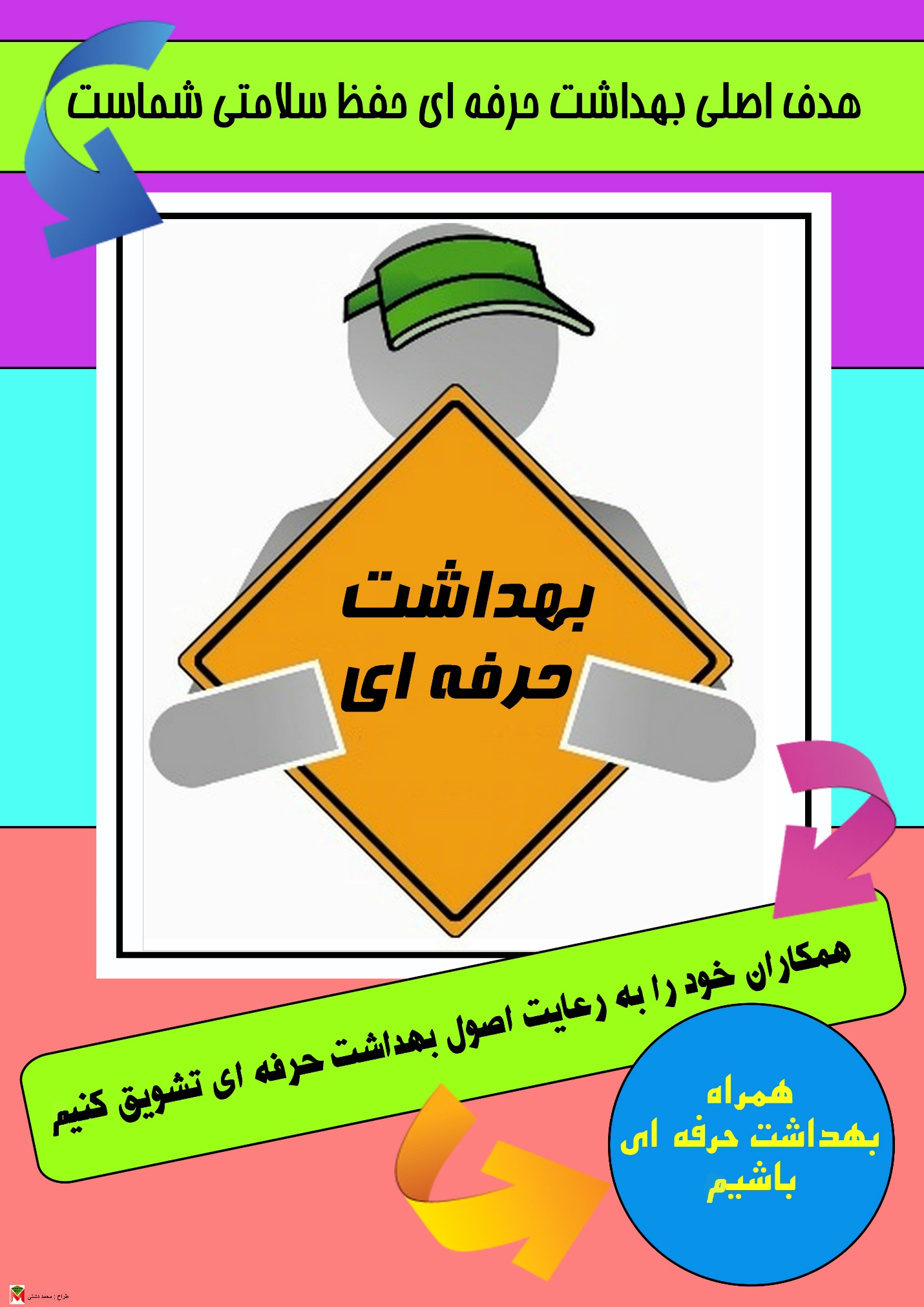 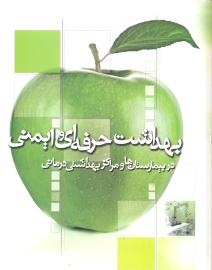 تعریف ایمنی: عبارت است از میزان درجه دور بودن از خطر، واژه (Hazard) که در تعریف علمی ایمنی   آمده است، درواقع شرایطی است که دارای پتانسیل رساندن آسیب به کارکنان، تجهیزات و ساختمانها، از بین بردن مواد یا کاهش کارایی در اجرای یک وظیفه از پیش تعیین شده می باشد.
در استاندارد ISO8402:1992 واژه ایمنی به صورت زیر تعریف شده است: 
حالتی که در آن احتمال خطر آسیب (به اشخاص) یا خسارت مادی، به میزان قابل قبول محدود شده باشد.
ایمنی به طور صددرصد و مطلق وجود ندارد و عملاً هم هیچ گاه حاصل نخواهد شد از این روست که گفته می شود ایمنی حفاظت نسبی در برابر خطرات است

الف : تاریخچه بهداشت حرفه ای در جهان 
بشر از زمانی که خود را شناخته، در پی تلاش و فعالیت بوده و طبیعتا در مسیر زمان، تحولاتی را پشت سر گذاشته است. اختراع ابزار‌های مختلف و به تبع آن تکمیل این ابزار‌ها یکی از مهمترین عوامل تحول در شیوه زندگی انسان است.  زمانی ابزار سنگی مورد استفاده قرار می‌گرفت و بعد‌ها با پیدایش آهن و سایر فلزات ابزار فلزی جایگزین آن شد و تا موقعی که آن ابزار جز با نیروی عضلانی انسان حرکت نمی‌کرد، ابزار دستی اساسی ترین عنصر تولید بوده است.  لیکن با ابداع کشاورزی و دامداری، آغاز شهرنشینی و گسترش شهر‌ها، اختراع ماشین آلات و تجلّی عصر ماشین، انقلابی بس عظیم در گسترش فعالیت‌های انسانی پدیدار شد. در دوره هایی که زندگی بشر از شکار و صید و یا کشاورزی تامین می‌شد به لحاظ سادگی ابزار، عوارض وابسته به شغل (بهداشت محیط کار) ناچیز بوده است و در اکثر موارد از چند خراش یا زخم ساده تا حداکثر، شکستگی اعضاء تجاوز نمی‌کرده است ولی به تدریج که صنعت پیشرفت کرد و نیروی محرّکه مکانیکی و الکتریکی بوجود آمد خطرات نیز به همان نسبت افزایش یافت.
برای اوّلین بار سقراط و ابوعلی سینا در آثار خود از درد‌های شکمی قولنج مانندی در بین کارگران نقاش نام برده اند که مسلما با سرب موجود در رنگ‌های مصرفی و خواص سمّی آن ارتباط داشته است. جالینوس  (Galen) از بیماری‌های معدنچیان و دبّاغان نامبرده است.

قرن شانزدهم 
اگری‌کولا (Agricola) و پاراسلوس  (Paracelsus) در باره بیماری‌های شغلی کارگران ذوب آهن، فلزات و بیماری‌های معدنچیان و مسمومیت جیوه آثاری به جای گذارده اند. کتاب آگریکولا در سال 1556 یکسال بعد از مرگ او و کتاب پاراسلوس در سال 1567 منتشر شد.

قرن هفدهم 
برناردو رامازینی : معروف ترین جمله را در رابطه با بهداشت حرفه ای عصر خود بیان کرد : سقراط در موقع حضور بر بالین بیمار می‌پرسید سن شما چقدر است ؟ چند روز است بیمارید ؟ اشتهای شما چگونه است، و . . . من می‌خواهم به گفتة او این عبارت را اضافه کنم شغل شما چیست ؟ کتاب بیماری‌های شغلی Demordis Artificum Diatriba )  )رامازینی در کتاب خود از بیماری‌های کوزه گرها، شیشه گرها، نقاش‌ها، شیمیست‌ها، حلبی ساز‌ها و دباغان و مشاغل گوناگون دیگر نام برده است. وی لزوم استراحت را در فواصل کار توصیه می‌نماید. با مطالعه آثار این دانشمند بزرگ به کسانی که او را پدر طب شغلی نامیده اند کاملا حق می‌دهیم.  

قرن هیجدهم 
در انگلستان توماس پرسیوال پُت (Thomas Percival Pott) که نام او به علت پُت (سل ستون مهره ها) مشهور است متوجه شد که اطفالی که جهت پاک کردن دودکش بخاری‌ها وارد آن می‌شوند به سرطان پوست بیضه مبتلا می‌شوند.
دکتر تاکرا  (Charles Turnur Thackrah) پزشک و دانشمند انگلیسی از مسمومیت سرب نزد نقاشان منازل نام برده است. در قرن هیجدهم در سویس تیسوت به بیماری سنگتراشان اشاره نمود.
قرن نوزدهم و بیستم 
در انگلستان توماس الیور در کتاب خود که در سال 1908 منتشر کرد به بیماری‌های شغلی اشاره نموده است. دکتر توماس لِگ (Thomas moris legge) در کتاب خود به نام جذب و مسمومیت سرب که به کمک دکتر گادبای در سال 1912 منتشر کرد به مضرّات این فلز اشاره می‌نماید و متعاقب او در آمریکا مسمومیت فسفر نظر اندریو را جلب می‌کند. در زمان جنگ جهانی دوّم مسئولین کارخانه ها به این نکته پی بردند که در نظر گرفتن شرایط صحیح کار و داشتن کارگران سالم از لحاظ بدنی و روانی امر افزایش تولید میسر نمی‌باشد. پس از جنگ این احتیاج به وسیله جامعه غیر نظامی نیز احساس شد و صاحبان کارخانه ها جهت تامین بهداشت و سلامت کارکنان خود اقدام به تاسیس سرویس‌های طبّی در محیط کارخانه و کارگاه ها نمودند. 

ب ـ تاریخچه بهداشت حرفه ای در ایران 
در مرداد سال 1325 وزارت کار و امور اجتماعی تشکیل و قانون موقت کار را تدوین نمود و در سال 1337 قانون مزبور با اصلاحات و تغییراتی به صورت قانون به تصویب رسید و اجرای وظایف مربوط به بهداشت و ایمنی مندرج در قانون کار وقت به عهده اداره کل بازرسی کار قرار گرفت. در وزارت کار و امور اجتماعی وقت ادارات زیر جهت حفظ سلامت و بهداشت کارگران ایجاد گردید.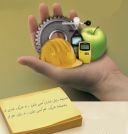 واحد بهداشت حرفه ای  در بیمارستان فارابیاز نظر سازمانی این واحد زیر مجموعه مدیریت سازمان ومدیریت کنترل کیفی می باشد.بهداشت حرفه ای عبارتست از علم و فن پیشگیری از بیماری های ناشی از کار و ارتقای سطح سلامتی افراد شاغل از طریق کنترل عوامل زیان آور محیط کار.نام واحد:  بهداشت حرفه ايمسئول واحد: شیرین میرزایی (کارشناس بهداشت حرفه ای)مشخصات مكاني واحد: بیمارستان فارابی، روبروی بخش اورژانس، واحد بهداشتشماره تماس: 38260700شرح وظايف /خدمات ارائه كننده: بهداشت حرفه ای در مرکز آموزشی در مانی فارابی از تاریخ 15/4/92 ایجاد و فعالیت رسمی خود را با تشکیل اولین کمیته حفاظت فنی و بهداشت کار مورخ 17/5/92 در راستای پیشبرد اهداف بهداشت حرفه ای و استانداردهای اعتباربخشی را آغاز کرد. دانش پیش بینی، تشخیص، ارزیابی و کنترل خطرهای بهداشتی در محیط کار.بهداشت حرفه اي مربوط به تمام حرف و مشاغل مي شود.  بخش قابل توجهي از نيروي كار در بخش بهداشت ودرمان مشغول ارائه خدمات مي باشند كه مسائل بهداشت حرفه اي اين بخش ناديده گرفته شده است. مخاطرات ناشي از كار در اين بخش بسيارمتنوع هستند.همانطور كه كار براي سلامت و احساس راحتي مفيد است در شرايطي نيز مي تواند بر سلامتي اثر سوء داشته باشد. در روند ارائه خدمات بهداشتي درماني در محيط بيمارستان بدليل نوع اشتغال و مواجهات مختلف محيطي و حرفه اي افراد در معرض حوادث و بيماريهاي متعدد قرار دارند در نتيجه بيشتر از ديگران آسيب ديده و يا ممكن است بيمار شوند از طرف ديگر وضعيت سلامت پرسنل نيز مي تواند بر كميت و كيفيت خدمات آنها نيز تاثير گذارد. افراد دچار اختلال سلامتي نه تنها بازده كمتري دارند بلكه علاوه بر به خطر انداختن خود ساير همكاران با افراد جامعه را نيز در معرض خطر قرار مي دهندبيمارستانها در اكثر كشورها قسمت عمده اي از مراكز بهداشتي درماني را تشكيل مي دهند و بخش اعظم هزينه هاي بهداشت و درمان  حدود ۷۰ % را به خود اختصاص داده اندهدف  بهداشت حرفه ای: تامین، نگهداری، بالا بردن سلامت وتندرستی شاغلین ودر پایان ،ایمن نگه داشتن جامعه است.در حال حاضر واحد بهداشت حرفه ای بیمارستان فارابی  با استفاده از یک کارشناس بهداشت حرفه ای در رفع مشکلات مربوط به  ایمنی، سلامت شغلی و.... کارکنان سعی می نماید .راههاي دسترسي به اين هدف شامل:۱- آموزش موازين بهداشت و ايمني به شاغلين در ارتباط با شغل آنها.۲- سالم سازي محيط كار از طريق شناسايي ، ارزيابي و كنترل عوامل زيان آور مربوط به آنها.۳- بهسازي تاسيسات و تسهيلات بهداشتي و رفاهي .۴- انجام مراقبت هاي بهداشتي ، درماني از طريق معاينات قبل از استخدام و معاينات دوره اي به منظور تعيين وضع سلامت و توانايي شاغلين ، تشخيص به موقع بيماريهاي مسري وهمچنين بيماريهاي ناشي از كار .۵- پيشگيري از بروز حوادث ناشي از كار .۶- توجه به مسائل و مشكلات رواني و عاطفي شاغلين در محيط كار و خانواده آنها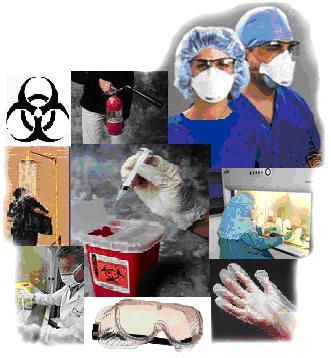 شرح وظايف و اقدامات صورت گرفته توسط كارشناس مسئول واحد بهداشت حرفه اي در بیمارستان فارابیتدوين خط مشي، استراتژي و اهداف واحد بهداشت حرفه اي بيمارستان همسو با استراتژی وخط مشی بیمارستاناقدام به منظور فرهنگ سازی  در زمينه خط مشی،  استراتژي، برنامه ها و اهداف بهداشت حرفه اي به كليه پرسنلتهیه و گرد آوری مجموعه قوانين، مقررات و دستورالعمل ها و روشهای اجرایی مرتبط با بهداشت حرفه اي در بيمارستانتهيه ليست كليه مشاغل موجود ،شناسایی وگردآوری فرايندها و شرح وظایف به تفکیک بخش و واحدهای بیمارستانیبرنامه ریزی برای اجرای ارزيابي ريسك كليه مشاغل و تحليل نتايج ارزيابي (شناسايي، اندازه گيري و ارزشيابي كليه عوامل زيان آور فيزيكي، شيميايي، ارگونوميكي، بیولوژیکی و رواني محيط كار) و تهيه گزارشنظارت بر عقد قرارداد با پيمانكاران والزام دررعايت مقررات واحد بهداشت حرفه اي به ویژه تهیه وسایل حفاظت فردی و مطابق با آئین نامه ایمنی امور پیمانکاری.تهیه و تعیین برنامه ها و اقدمات اصلاحی و پیشگیرانه  بر اساس ارزیابی ریسک  و معاینات شغلی انجام شده و اقدام جهت بازنگری آن ها .تهیه برنامه و اجرای (پایش و نظارت) بازرسی های روتین از واحدها و بخش های بیمارستانی براساس  سطح ریسک آن ها و چک لست مربوطه و تهیه گزارش برای واحدهای ذیربط برای پی گیری و اجرا.برنامه ریزی و تشكيل كميته حفاظت فني و بهداشت كاربا همكاري ساير اعضای مصوب، تهیه صورت جلسات، پيگيري صورت جلسات مربوطه مطابق آئین نامه مربوطه وارسال یک نسخه صورت جلسات به مراجع قانوني شامل ادارات کار و مراکز بهداشت مربوطهانجام نیاز سنجی آموزشی سالانه از کلیه پرسنل بیمارستان  و تهیه و تعیین برنامه آموزشی به طروق مختلف و مورد نیاز.اجرای برنامه آموزشي و ارزشیابی  مستمر و مصوب براي كليه شاغلين بيمارستان با همکاری واحد آموزش بیمارستانهمكاري در تدوين و اجرای برنامه مديريت بحران و بلایا و شرکت در کمیته های مرتبط در بيمارستانبرنامه ریزی و اقدام برای تهیه كتابچه سلامت شغلی و بهداشت حرفه ایاقدام جهت استقرار و راهبری سیستم مدیریت مواد شیمیایی ( شناسایی و ارزیابی مواد شیمیایی موجود و تهيه MSDS  كليه مواد شيميايي مورد مصرف و استفاده در کلیه مکانها و آموزش كليه موارد به شاغلين در معرض در کلیه ی مراحل انبارش و نگهداری، مصرف و دفع بهداشتی) به منظور کنترل آلودگی محیط کار، پرسنل و محیط زیست.همكاري با بازرسين بهداشت حرفه اي  وزارت بهداشت، معاونت يا شبكه هاي بهداشتي درمانيبرنامه ریزی برای اجراو نظارت برانجام معاینات شغلی(قبل ازاستخدام، دوره ای و اختصاصی) و تشكيل پرونده سلامت شاغلين.اقدام جهت آنالیز نتایج معاینات شغلی و تهیه برنامه ها و اقدامات اصلاحی و ارایه گزارشهمکاری برای ایجاد، اجرا و نظارت بر فرآیند ثبت، بررسی ، آناليز و گزارش دهی  حوادث و بيماري هاي ناشي از كار و ارسال گزارش لازم و به موقع  به مراجع ذیربط (مراکز بهداشتی درمانی، اداره کار ، تامین اجتماعی و ...)تهیه و تعیین ونظارت برنصب تابلوها وعلائم ایمنی وهشداردهنده و پوسترهاي اطلاع رساني وآموزشي بهداشت حرفه ای در بيمارستان .تعیین نوع وسايل حفاظت فردي متناسب هرشغل براساس ارزیابی ریسک انجام شده ، همکاری و نظارت برکیفیت آن ها براساس فرآیند انتخاب و خرید با واحدمربوطه ، آموزش و نظارت بر استفاده مستمر و نگهداري صحيح از وسايل حفاظت فرديرسيدگي به شكايات، انتقادات و پيشنهادات شاغلين در زمينه مسائل بهداشت حرفه اي و طب کار براساس فرآیند تدوین شده توسط كميته حفاظت فني و بهداشتجمع آوري، آناليزو ارسال به موقع آمارو اطلاعات مورد نيازمعاونت/ شبكه ها و مراکز بهداشتي درماني و سایر مراجع ذی صلاح.همكاري و تعامل با ساير كارشناسان مرتبط ( كنترل عفونت، بهداشت محيط و ...) در پيشبرد اهداف واحد و عضو کمیته های فوق.برنامه ریزی واقدام به منظوربه روزرساني اطلاعات ودستورالعملهاي و چک لیستهای واحد و مستند سازي آنها واقدام جهت بازنگری آن ها .برنامه ریزی برای اجرا و  تعیین اقدامات ، اهداف و برنامه ها ی اصلاحی و پیشگیرانه به منظور کنترل و کاهش بيماريهاو حوادث شايع ناشي از كار در بيمارستانها (اختلالات عضلاني اسكلتي، استرس شغلي، نوبت كاري و....)برنامه ریزی برای اجرای و نظارت بر برنامه های بهداشت حرفه ای شامل: ماده 5 قانون مدیریت پسماندها، برنامه بهداشت پرتوها (شناسائي ، ارزيابي و كنترل مخاطرات پرتوهاي زيان آور در كليه محيطهاي كاري و تهيه روشهاي اجرائي مراقبت از كاركنان در معرض)، ارگونومی، روشنایی، صدا، ایمنی شیمیایی، و سایر برنامه های مرتبط با بهداشت حرفه ای  که از طریق وزارت بهداشت و یا دانشگاه ابلاغ می شود.انجام سايرامور محوله كه توسط مافوق ارجاع مي شود. شرح وظایف کلی کارشناس بهداشت حرفه ای(ایمنی وسلامت شغلی )در بیمارستان ها

1.    تشکیل کمیته حفاظت فنی و بهداشت کار و طرح مسائل و مشکلات در جلسات کمیته 
2.    پیگیری موارد مطرح شده در کمیته حفاظت فنی و بهداشت کار  
3.   تهیه و تدوین خط مشی های بهداشت حرفه ای بیمارستان 
4.   تهیه و تدوین برنامه عملیاتی با همکاری اعضا و اجرای آن مطابق جدول زمانبندی
5.   تهیه و تدوین دستورالعمل های اجرایی آمادگی و مدیریت واکنش در شرایط اضطراری 
6.   ارزیابی ریسک در واحد های مختلف بیمارستان
7.   شناسایی شغلهای موجود در بیمارستان و تعداد پرسنل هر شغل بر اساس تماس با عوامل زیان آور محیط کار
8.   بازدید روزانه از بخش ها ، تهیه گزارش و تکمیل چک لیست های مربوطه و اعلام کلیه ایرادات و نواقص حفاظتی و بهداشتی وارائه پیشنهادات لازم جهت رفع آنها وانجام پیگیری های مربوطه
9.    شناسایی عوامل زیان آور محیط کار، پیگیری در خصوص اندازه گیری آنها و ارائه اقدامات کنترلی
     مخاطرات فیزیکی
     مخاطرات شیمیایی
     مخاطرات بیولوژیکی
     مخاطرات ارگونومیک، روانی – اجتماعی و فاکتورهای سازمانی 
     مخاطرات مکانیکی
10.   نظارت بر نحوه اندازه گیری عوامل زیان آور بر اساس اهداف از پیش تعیین شده با توجه به اصول و شرایط اندازه گیری
11.   تهیه  MSDS  مواد شیمیایی مورد استفاده در بخش های مختلف و آموزش آنها به پرسنل در معرض
12.   برچسب گذاری مواد شیمیایی و نظارت بر طبقه بندی مناسب محلولهای شیمیایی
13.   نظارت بر تهیه و استفاده صحیح از وسایل حفاظت فردی متناسب با هر بخش بیمارستان و همچنین نصب پوسترهای آموزشی بهداشتی و حفاظتی در محیط کار
14.   تهیه پیش نویس دستور العمل جهت انجام معاینات پرسنل ( قبل از استخدام و دوره ای )برای شغل های موجود و تهیه جدول آزمایشات اختصاصی به تفکیک نوع شغل  
15.   نظارت برانجام معاینات پزشکی قبل از استخدام ودوره ای بر اساس دستورالعمل و تشکیل پرونده بهداشتی پرسنل
16.   اعلام موارد مشکوک بیماریهای حرفه ای به طریق مدیر بیمارستان و مراکزمربوطه 
17.   تهیه دستورالعمل های ایمنی  تجهیزات ، ساختمان، تجهیزات حمل و نقل و ...
18.   ثبت آمار حوادث در  بخش های مختلف بیمارستان ، پیگیری و ارائه راه حل جهت پیشگیری از موارد مشابه
19.   همکاری مستمر در سیستم مدیریت کیفیت، حاکمیت بالینی، اعتبار بخشی وسایر امور مربوطه
20.   تهیه و تدوین نیاز های آموزشی کارکنان در زمینه بهداشت حرفه ای
    آموزش عوامل زیان آور محیط کار و بیماریهای شغلی به تفکیک بخش های بیمارستان   
    آموزش نحوه صحیح استفاده از MSDS در مواجهه با عوامل زیان آور شیمیایی
    آموزش نحوه صحیح حمل بار 
    آموزش کارکنان در طی دوران حاملگی 
    آموزش دستورالعمل مدیریت خطر در شرایط اضطراری
    آموزش موارد کاربرد و راهنمای عملی استفاده  از وسایل حفاظتی (گان، ماسک، محافظ چشم، دستکش، کفش و روپوش)
    آموزش رعایت الزامات بهداشتی – ایمنی کارکنان در صورت تماس با خون و مایعات و بافت های بدن
    آموزش نحوه صحیح ریختن مایعات از ظرفی به ظرف دیگر
21.   به روز رسانی اطلاعات و آگاهی کارکنان واحد بهداشت حرفه ای و ارتقاع سطح آگاهی کارکنان این واحد از طریق شرکت در دوره های آموزشی
22.   شرکت در کلیه جلسات آموزشی و بازآموزی، همایش ها و جلسات کمیته های تخصصی
23.   مستندسازی اقدامات و پیگیری های بهداشتی انجام شده در بیمارستان 
24.   ارسال یک نسخه از کلیه اقدامات انجام شده و نتیجه اندازه گیری عوامل زیان آور محیط کار به معاونت بهداشتیکمیته حفاظت فنی و بهداشت کاراعضا کمیته مذکور:رئیس بیمارستانمدیر بیمارستانمدیر خدمات پرستاریمسئول واحد بهبود کیفیتمسئول بهئاشت حرفه ایمسئول تاسیساتمسئول خدماتمسئول تجهیزات پزشکی توالی برگزاری برنامه: حداقل هر ماه یکبار تشکیل جلسه و مستندات نگهداری گردد. لیست خط مشی و روشهای تهیه شده توسط واحد بهداشت حرفه ای سال 92-93لیست خط مشی و روشهای تهیه شده توسط واحد بهداشت حرفه ای سال 93-94برنامه آموزشی واحد بهداشت حرفه ایهمکاران محترم ،از آنجاییکه زمانبندی آموزشی توسط واحد آموزش انجام میگردد و محتوای آموزشی توسط واحد بهداشت حرفه ای تعریف میشودهمکاران گروههای مختلف شامل پزشکان،پرستاران،واحدهای پاراکلینیک وخدمات در صورت نیاز به امر آموزشی در زمینه بهداشت حرفه ای علاوه بر مباحث موجود در برنامه ، مطالب مورد نیاز را با شماره تلفن داخلی 286در میان گذارده تا با انجام هماهنگی لازم این امر انجام گردد.
برنامه آموزشی بهداشت حرفه ای سال 1392برنامه آموزشی بهداشت حرفه ای سال 1393خط مشی و روش حمل دستی بارخط مشی و روش مواجهه با عوامل فیزیکی(صدا، نور، شرایط جوی(گرما)، پرتوها، میدان های مغناطیسی و...)خط مشی ملاحظات کارکنان در طی دوره حاملگیخط مشی و روش رعایت الزامات بهداشتی در صورت تماس با خون ومایعات بدن(به صورت مشترک با سوپروایزر کنترل عفونت) خط مشی و روش آموزش رعایت الزامات بهداشتی – ایمنی کارکنان در صورت تماس با خون و مایعات و بافت های بدنخط مشی و روش نحوه صحیح ریختن مایعات از ظرفی به ظرف دیگر خط مشی و روش دستورالعمل مدیریت خطر در اتفاقات ناخواسته(برای مثال: خرابی یک وسیله- غیر ایمن بودن پریز یک وسیله الکتریکی)خط مشی و روش ممنوعیت گذاردن درپوش سرنگ و سرسوزن بعد از استفادهNo recappingخط مشی و روش راهنمای الزامات کارکنان در صورت تماس با خونخط مشی و روش بیماری کارکنان(الزامات کارکنان در صورت ابتلا به انواع بیماری ها)خط مشی و روش اجرا و ثبت برنامه ايمن سازيخط مشی و روش خط مشی و روش انجام عملیات تخلیه خط مشی و روش فرایند مکتوب برای تکمیل فرم های اتفاقات وحوادث ناخواسته خط مشی و روش موارد کاربرد وراهنمای عملی استفاده از وسایل حفاظتی خط مشی و روش استفاده صحیح از برگه های اطلاع رسانی در خصوص ایمنی مواد MSDS خط مشی و روش انجام معاینات قبل از استخدام به همراه لیست آزمایشات الزامی پرسنل به تفکیک هر واحد وبخشخط مشی و روش اصول ارگونومیخط مشی و روش مواجهه با عوامل فیزیکی(صدا، نور، شرایط جوی(گرما)، پرتوها، میدان های مغناطیسی و...)خط مشی ملاحظات کارکنان در طی دوره حاملگیخط مشی و روش آموزش رعایت الزامات بهداشتی – ایمنی کارکنان در صورت تماس با خون و مایعات و بافت های بدنخط مشی و روش ممنوعیت گذاردن درپوش سرنگ و سرسوزن بعد از استفادهNo recappingخط مشی و روش موارد کاربرد وراهنمای عملی استفاده از وسایل حفاظتی فردیخط مشی و روش استفاده صحیح از برگه های اطلاع رسانی در خصوص ایمنی مواد MSDS 
برنامه آموزشی کارکنان سال 1392
برنامه آموزشی کارکنان سال 1392
برنامه آموزشی کارکنان سال 1392
برنامه آموزشی کارکنان سال 1392
برنامه آموزشی کارکنان سال 1392توضیحاتتاریخعنوان دورهمحل برگزاریردیفویژه نیروهای کمک بهیار و خدمات 14/7/1392ارگوونومی و سلامت شغلیآمفی تئاترمرکز1ویژه پرستاران و کارکنان اداری20/7/1392ارگوونومی و سلامت شغلیآمفی تئاترمرکز2کلیه پرسنل مرکز16/8/1392اطفاء حریق تئوری و عملیآمفی تئاترو محوطه آزاد مرکز3کلیه پرسنل مرکز30/8/1392اطفاء حریق تئوری و عملیآمفی تئاترپ و محوطه آزاد مرکز4
برنامه آموزشی کارکنان سال 1393
برنامه آموزشی کارکنان سال 1393
برنامه آموزشی کارکنان سال 1393
برنامه آموزشی کارکنان سال 1393
برنامه آموزشی کارکنان سال 1393توضیحاتتاریخعنوان دورهمحل برگزاریردیفکلیه پرسنل مرکز به ویژه پرسنل جدید الورود7/7/1393ارگونومی و سلامت شغلیآمفی تئاتر مرکز1کلیه پرسنل مرکز به ویژه پرسنل جدید الورود4/8/13936اطفاء حریق تئوری و عملیآمفی تئاتر مرکز و محوطه آزاد2کلیه پرسنل مرکز 6/8/1393اطفاء حریق تئوری و عملیآمفی تئاتر مرکز و محوطه آزاد3اعضا کد 12527/8/1393جلسه توجیهی و شرح وظایف کد 125آمفی تئاتر مرکز 4اعضا کد و سایر پرسنل  19/9/1393مانور آتش نشانی و تخلیه اضطراریبخش شبیه سازی شده مرکز5